                                                                                                                                                         Gavin Newsom                                                                                                                                                        Governor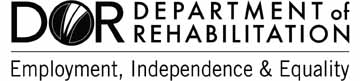 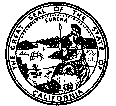                                                                                                                                                                           State of California
                                                                                                                                                                         Health and Human Services Agency   April 26, 2024Traumatic Brain Injury Advisory BoardAdvising state leadership on policies, programs, and servicesimpacting people with Traumatic Brain Injury (TBI), their families, and support systems.The Department of Rehabilitation is seeking applicants to serve on the California Traumatic Brain Injury Advisory Board.About the Traumatic Brain Injury Advisory Board:The California Department of Rehabilitation’s (DOR) TBI Program, through a grant received from the Administration for Community Living (ACL), created an Advisory Board to guide the development of California’s TBI Program State Plan. The TBI Advisory Board’s members are California residents who are appointed by the DOR’s directorate. Membership should reflect the diversity of the state with respect to race, ethnicity, gender, geography, types of disabilities across the age span, and users of types of services that an individual with a disability may receive. At least 51 percent of the Board members must consist of TBI survivors, ensuring a majority representation for the purpose of ensuring that all TBI Advisory Board actions and projects are aligned with the person-centered approach and maintain a focus on individuals with TBI, their families, and their caregivers.Would you like to serve?As a member of the TBI Advisory Board, you will have the opportunity to impact the lives of people who experience TBI. Advisory board members will work to develop an annual TBI State Plan which includes recommendations for maximizing the independence, well-being and health of people with TBI, create a TBI Resource Guide for services and supports across the state, assist in the identification of funding mechanisms to support locally based services, help to shape policy that impacts people who experience TBI, and work to create a Needs Assessment Survey to identify individuals with TBI to ensure they receive the services and support they need.The TBI Advisory Board will meet on a quarterly basis during each state calendar year. Board meetings are expected to last from 9am to 4pm. Travel and accommodations for the meetings will be reimbursed, when required. Board members will also participate in two-hour subcommittee meetings once a month. Please note that hybrid options and reasonable accommodations will be offered.All qualified applicants are urged to apply.  If interested, please see the instructions below and complete the attached application. How to apply for appointment by the DOR Director to serve on the TBI Advisory Board:Complete the application and provide your resume.2.	E-mail the application and your resume to Matthew Berube, TBI Grant Administrator, at matthew.berube@dor.ca.gov All applications must be received no later than 5:00pm on May 17, 2024.Should you have additional questions or need more information, please reach out to Matthew Berube by phone or email at matthew.berube@dor.ca.gov or (916) 558-5640.